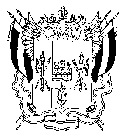 ТЕРРИТОРИАЛЬНАЯ  ИЗБИРАТЕЛЬНАЯ  КОМИССИЯВОРОШИЛОВСКОГО  РАЙОНА  г. РОСТОВА-НА-ДОНУ ПОСТАНОВЛЕНИЕ25 октября 2019 г	ода	          	                                                                   № 115-1город Ростов-на-ДонуО привлечении к административной ответственности лица, являвшегося кандидатом в депутаты Ростовской-на-Дону городской Думы шестого созыва по Ворошиловскому одномандатному избирательному округу №1 Алтухова Вячеслава Ивановича за непредставление итогового финансового отчета25 июля 2019 года кандидат в депутаты Ростовской-на-Дону городской Думы шестого созыва, выдвинутый по Ворошиловскому одномандатному избирательному округу № 1, Алтухов Вячеслав Иванович для формирования избирательного фонда при проведении дополнительных выборов депутатов Ростовской-на-Дону городской Думы шестого созыва, назначенных на 8 сентября 2019 года, открыл специальный избирательный счет в специализированном дополнительном офисе № 5221/0363 Ростовского отделения ПАО «Сбербанк России», расположенном по адресу 344092, г.Ростов-на-Дону,  ул. Волкова, д. 9«Б». В нарушение пункта 9 статьи 59 Федерального закона от 12 июня 2002 года №67-ФЗ «Об основных гарантиях избирательных прав и права на участие в референдуме граждан Российской Федерации», части 4 статьи 53 Областного закона от 12 мая 2016 года №525-ЗС "О выборах и референдумах в Ростовской области" В.И.Алтухов не представил в Территориальную избирательную комиссию Ворошиловского района города Ростова-на-Дону итоговый финансовый отчет, сведения об источниках и о размерах средств, перечисленных в избирательный фонд, и обо всех произведенных затратах на проведение избирательной кампании. Руководствуясь постановлением Территориальной избирательной комиссии Ворошиловского района города Ростова-на-Дону от 05.07.2019 № 93-14, Территориальная избирательная комиссия Ворошиловского района города Ростова-на-Дону ПОСТАНОВЛЯЕТ:1. Поручить Руденко Ларисе Викторовне составить протокол об административном правонарушении в отношении лица, являвшегося кандидатом в депутаты Ростовской-на-Дону городской Думы шестого созыва по Ворошиловскому одномандатному избирательному округу №1 Алтухова Вячеслава Ивановича, по части 1 статьи 5.17 Кодекса Российской Федерации об административных правонарушениях за непредставление в установленный срок итогового финансового отчета, сведений об источниках и о размерах средств, перечисленных в избирательный фонд, и обо всех произведенных затратах на проведение избирательной кампании.2. Направить настоящее постановление в Муниципальную избирательную комиссию города Ростова-на-Дону.3.  Разместить настоящее постановление на сайте Территориальной избирательной комиссии Ворошиловского района города Ростова-на-Дону в информационно-телекоммуникационной сети «Интернет».	4.  Контроль за выполнением настоящего постановления возложить на председателя Территориальной избирательной комиссии Ворошиловского района города Ростова-на-Дону Колупаева В.А.Председатель комиссии 				                           В.А. Колупаев Секретарь комиссии 					                              Е.В. Боброва